Weekly Timetable for Year 1 (1MW and 1GS) 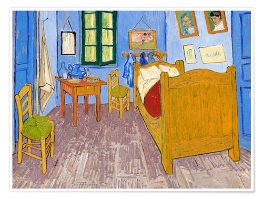 Timings are approximate – just try and do what your child can, remember anything is better than nothing.      Good reading and spelling apps:Reading eggsJolly Phonics LessonsTeach your monster to read Oxford Phonics World: Personal Oxford Owl website (https://www.oxfordowl.co.uk) has a free library of reading books available for your child to read. All activities on Phonics play are now free to access. You may log in with the following details:Username:jan21Password:homeExtra daily activities if needed:Count forwards and backwards from 20/30/100; practice forming letters correctly; practice writing numbers to 20/30/100 correctly; sing the alphabet song so children know the letter names as well as the sound; reading and spelling year one common exception words (Year 2 for a challenge) and counting a set of objects accurately past 10, try doing this by counting on from 10. We would love to see some photos of your child’s work, so please email them to us    Take care and stay safe.From the Year 1 Team PE/Ideas to keep your child active: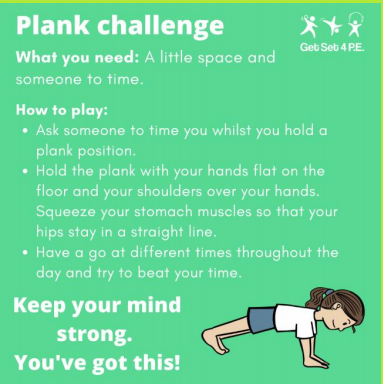 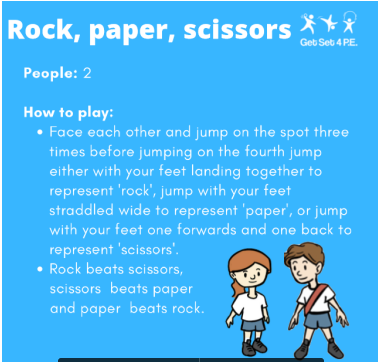 Letters and Sounds20 minsReading time10/15 minsMaths Time25 minsSpellings10 minsEnglish/Topic30 minsOther subjects or activities25 mins MMiss Walker’s group ue (long ‘oo’ sound) like in clue, blue, glue, true, Sue, issue and tissue. Watch Geraldine Giraffe then practise reading the words above.Phase 3 – long oo like in moon, too, zoom, hoof, food and root. Watch Geraldine Giraffe then practise writing the words above. Write the sentence I go to the moon in a boat. ReadingThis week our reading skill is Sequencing – putting things in order. Draw the beginning, middle and end of one of your stories. MathsWhite Rose MathsHome Learning Year 1 – Spring Block 1https://whiterosemaths. com/homelearning/year-1/spring-week-2-number-addition-and-subtraction-within-20/To add by counting on activity (first lesson on web site). Work through the video clip – then have a practise at counting on e.g. grab a handful of objects and count them, by grouping them into 10 then counting on the rest of the objects. Spellings This weeks spelling are:to today said says his has Children to read each word in turn then to spell each word – make sure you let them see the correct spellings so that today they can copy them!ARTThis week children we be learning about the famous artist Vincent Van GoghChildren are to work with an adult to read through the power point about VG.Then discuss.If able, children can look at some of his paintings and talk about what they like and dislike.Do they like the colours?How does the painting make them feel?YogaCosmic Kids Yoga on YouTubeGo On A Safari Adventure!  Yoga Club (Week 21) | Cosmic KidsLetter formation power point – children to practice writing lower case letters. Or you could use:https://www.ictgames.com/mobilePage/skyWriter/index.htmln https://www.doorwayonline.org.uk/activities/letterformation/ TPhase 5 - today work on spelling ue words from the previous day and write - Is it true that you can get blue glue?Explain to children that this is a question so it needs a question mark and an answer. Phase 3 short oo like in look, foot, good, book, took and wood. Practise writing the words and play buried treasure.Reading Reading comprehension- Taking care of a dog. There are three different ability sheets available. Please pick the appropriate  level for your child. Children to read the information and answer the questions. White Rose MathsHome Learning Year 1 – Spring Block 1Add by counting on – second lesson on site. Work through the video clip – then have a practise at counting on.Spellings Play Look Cover SpellCheck with each spelling word.  Art Children to take a good look at Vincent Van Goghs - The Bedroom in Arles picture. Talk about what they can see, what colours have been used, what furniture there is.Then children to draw/paint/colour a picture of their own bedroom.**Some children might want to make a 3D model of their own bedroom. ScienceTo look at seasonal changes. Work through-https://www.bbc.co.uk/bitesize/topics/zkvv4wx/articles/zcx3gk7Children to complete Seasonal Wheel work sheet. ** Some children might want to start a diary for each day, recording the type of weather for that day and then look at the most common type of weather after a week.   This will also help children to spell the days of the week (that is  Year 1 task). Number formation power point – children to practice writing numbers 0-10.WMiss Walker’s group ue (making the ‘you’ sound) like in due, cue, venue, value, queue, statue, rescue and argue.  Practise reading the words above and play buried treasure. Phase 3 ar like in car, bar, bark, park, jar and market. Watch Geraldine Giraffe then practise reading and writing the words above. Write the sentence - Will a dog bark if it sees a shark?ReadingAct out a story – this could be your reading book or one of your favourite stories. Make sure you have a clear beginning, middle and end. MathsTo know number bonds to 10.Children to work on knowing the pairs of numbers that have a total of 10.0+ 10 = 1+ 9 =2 + 8 = 3 + 7 = …and so on.Use things in your home that children can count with – e.g. coins, buttons.Can children find all the pairs that total 10?Top marks – hit the button game with bonds to 10.Activity sheet – Twinkl – links are on our website.**Some children will be able to work on writing out all the subtractions:10 – 0 =1010 – 9 = 110 – 8 = 2   and so on.SpellingsUse different coloured pens or pencils and to write each spelling words in different colours. Literacy Children to write one or more sentences about their bedroom e.g. My bedroom is pink and sparkly. I have a wooden bunkbed and a desk. Children to try and use the conjunction ‘and’ to extend their sentence.  Encourage your child to think about what they want to write, then say it out loud first, then to work with your child (if possible) to write it down.When they have their idea written down encourage them to read it through to check it makes sense.** Please make sure children have a capital letter at the start, finger spaces and end with a full stop.Art/TopicChildren to choose their favourite Vincent Van Gogh painting and to try and make their own version – children can use paints, pens, crayons or pencils. Letter formation power point – children to practice writing upper case letters.TPhase 5 children to practise spelling some of the words from the previous day and write the sentence -  You need to queue until the bus is due.Phase 3 or like in fork, corn, horn, for, born, sort and cord. Practise reading and writing the words and play sentence substitution – phonic play Reading Reading comprehension- The Enormous Turnip.There are three different ability sheets available. Please pick the appropriate  level for your child.Children to read the story and answer the questions.MathsContinue working on number bonds to 10.Oak National Academy clip to show bonds to 9 and 10.https://classroom.thenational.academy/lessons/recognising-number-bonds-to-nine-and-ten-c8v3ec?step=2&activity=videoThen activity sheet – completing bonds to 10.There is also a good number bonds game on ict games .com – save the whale – bonds to 10 (and also some lower bonds).SpellingsPractise spelling each word by using bubble writing. English/topicWatch the following YouTube clip about VVG or go through the power point again.https://www.youtube.com/watch?v=qv8TANh8djIChildren to then write sentences about VVG.Make sure children use capital letters, finger spaces and end their idea with a full stop.Children should say their sentence out loud before writing it and then read it through once they have completed their idea.e.g. Vincent Van Gogh was from the Netherlands.Vincent Van Gogh made over 900 paintings and liked using brighter colours. Wellbeing timeYouTubeCosmic kids zen den – mindfulnessThe Owl and the Guard DogPSHE Use Oak National AcademyKey Stage 1, RHE (PSHE)
Happy Families – lesson 1 – my special people. Letter formation power point – children to practice writing lower case letters.FPractise any sound from the week – either spelling a word with each sound or play a game e.g. sentence substitution, rocket rescue, make a match and sentences – all on phonics play. ReadingWatch a short movie clip on youtube e.g. Burrow Official Short Movie | Pixar • Disney+ https://www .youtube. com/watch?v=ScI8OOqsqrQ Children to draw the beginning, middle and the end. MathsAdding by counting on   - activity sheets from Twinkl.These are number stories, involving counting on. SpellingsTest your child on the spellings for the week!Make it fun though as some of them are quite tricky.  DT – design your own bed.What colours would you use?Would it be a single bed or a bunk bed?What materials would you use?Could it have a slide or a ladder?Discuss and then draw your idea for a new – fantastical bed.Music Use Oak National AcademyKey Stage 1 – Music – Pulse – lesson 2https://classroom.thenational.academy/units/pulse-769cNumber formation power point – children to practice writing numbers 0-10.